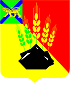 АДМИНИСТРАЦИЯ МИХАЙЛОВСКОГОМУНИЦИПАЛЬНОГО РАЙОНАПОСТАНОВЛЕНИЕ 
01.07.2019                                          с. Михайловка                                                         № 577-паОб утверждении перечня видов муниципального контроля и органов, уполномоченных на осуществление соответствующих видов муниципального контроля на территории сельских поселений Михайловского муниципального районаВ соответствии с пп 1, п 2, ст 6 Федерального закона от 26.12.2008 № 294-ФЗ «О защите прав юридических лиц и индивидуальных предпринимателей при осуществлении государственного контроля (надзора) и муниципального контроля», решением Думы Михайловского муниципального района от 24.01.2019 № 345-НПА «Об утверждении Порядка ведения перечня видов муниципального контроля и органов местного самоуправления, уполномоченных на осуществление на территории сельских поселений Михайловского муниципального района» администрация Михайловского муниципального районаПОСТАНОВЛЯЕТ:1. Утвердить Перечень видов муниципального контроля и органов, уполномоченных на осуществление соответствующих видов муниципального контроля на территории сельских поселений Михайловского муниципального района (прилагается).2. Муниципальному казенному учреждению «Управление по организационно-техническому обеспечению деятельности администрации Михайловского муниципального района» (Хачатрян) разместить настоящее постановление на официальном сайте администрации Михайловского муниципального района.3. Контроль над исполнением настоящего постановления возложить на первого заместителя главы администрации Михайловского муниципального района Зубок П.А.Глава Михайловского муниципального района –Глава администрации района                                                      В.В. АрхиповУТВЕРЖДЁНпостановлением администрации Михайловского муниципального района от 01.07.2019 № 577-паПереченьвидов муниципального контроля и органов,уполномоченных на их осуществление на территории сельских поселений Михайловского муниципального района№ п/пНаименование вида муниципального контроля, осуществляемого на территории сельских поселений Михайловского муниципального районаОрган администрации Михайловского муниципального района, уполномоченный на осуществление соответствующего вида муниципального контроляРеквизиты и наименования нормативно-правовых актов администрации Михайловского муниципального района, регулирующих осуществление соответствующего вида муниципального контроля12341.Муниципальный лесной контрольОтдел муниципального контроляРешение Думы Михайловского муниципального района от 02.05.2017 № 181-НПА «Об утверждении Положения по осуществлению муниципального лесного контроля на территории сельских поселений Михайловского муниципального района».2.Муниципальный земельный контрольОтдел муниципального контроляРешение Думы Михайловского муниципального района от 02.05.2017 № 177-НПА «Об утверждении Положения по осуществлению муниципального земельного контроля за использованием земель, расположенных в границах сельских поселений и на межселенной территории Михайловского муниципального района»;Постановление администрации Михайловского муниципального района от 09.06.2017 № 819-па «Об утверждение административного регламента исполнения муниципальной функции «Осуществление муниципального земельного контроля в границах сельских поселений и на межселенной территории Михайловского муниципального района»»3.Муниципальный контроль за обеспечением сохранности автомобильных дорог местного значения в границах Отдел муниципального контроляРешение Думы Михайловского муниципального района от 02.05.2017 № 178-НПА «Об утверждении Положения по осуществлению муниципального контроля за обеспечением сохранности автомобильных дорог местного значения в границах населенных пунктов сельских поселений Михайловского муниципального района, а также об осуществлении иных полномочий в области использования автомобильных дорог и осуществления дорожной деятельности в соответствии с законодательством Российской Федерации»;Постановление администрации Михайловского муниципального района от 09.06.2017 № 820-па «Об утверждении административного регламента исполнения муниципальной функции «Осуществление муниципального контроля за обеспечением сохранности автомобильных дорог местного значения в границах сельских поселений Михайловского муниципального района».4.Муниципальный жилищный контрольОтдел муниципального контроляРешение Думы Михайловского муниципального района от 02.05.2017 № 179-НПА «Об утверждении Положения по осуществлению муниципального жилищного контроля на территории Михайловского муниципального района»;Постановление администрации Михайловского муниципального района от 03.07.2015                                                                              № 578-па «Об утверждении административного регламента «Исполнение администрацией Михайловского муниципального района муниципальной функции по осуществлению муниципального жилищного контроля на территории Михайловского муниципального района»».5.Муниципальный контроль в области использования и охраны особо охраняемых природных территорий местного значения на территории Михайловского муниципального районОтдел муниципального контроляРешение Думы Михайловского муниципального района от 02.05.2017 № 180-НПА «Об утверждении Положения об осуществлении муниципального контроля в области использования и охраны особо охраняемых природных территорий местного значения на территории Михайловского муниципального района».6.Муниципальный контроль осуществление в пределах, установленных водным законодательством Российской Федерации полномочий собственника водных объектов, информировании населения об ограничениях их использованияОтдел муниципального контроляРешение Думы Михайловского муниципального района от 29.05.2015 № 666-МПА «Об утверждении положения об осуществлении в пределах, установленных водным законодательством Российской Федерации, полномочий собственника водных объектов информировании населения об ограничениях их использования»